Committee on Development and Intellectual Property (CDIP)Seventeenth SessionGeneva, April 11 to 15, 2016ACCREDITATION OF OBSERVERSprepared by the SecretariatThe Rules of Procedure for the Committee on Development and Intellectual Property (CDIP) provide for ad hoc accreditation as observers of intergovernmental and 
non-governmental organizations for a period of one year (document CDIP/1/2 Rev.).The Annex to this document contains information about two non-governmental organizations (NGOs), namely, Institut Cerveau Vert 2063 and the Global EcoLomics International, which have requested to be granted ad hoc observer status.  3.	The CDIP is invited to take a decision on the requests for accreditation of the NGOs contained in the Annex to this document as ad hoc observers for a period of one year. [Annex follows]institut Cerveau vert 2063 Name of the OrganizationInstitut Cerveau Vert 2063ORGANIZATION REPRESENTATIVEMr. Brice Séverin PONGUI, DirectorMEMBERS OF THE BOARDMr. Brice Séverin PONGUI, Congo national, Executive Director Mr. Emmanuel NDINGA, Congo national, Secretary GeneralMs. Love MBAKY SOVY, Congo national, Secretary for Resource Mobilization and External RelationsMr. Darnel BEMBA RENE, Congo national, Secretary for Program CoordinationMr. Dominique BIMBENI, Congo national, Secretary for Information, Education and CommunicationMr. Daniella MBOUNGOU, Congo national, TreasurerMs. Claude Marielle NTIENTIE, Congo national, Head, Departments of Research, Publications and External RelationsMs. Dacia NGOMA, Congo national, Head, Departments of Training, Information, Education and CommunicationMandate AND objectiVEs OF THE organiZationThe main objectives of the Institut Cerveau Vert 2063 are:  the promotion of sustainable development and of the use of intellectual property through research, publication, dissemination of information and training of its members and the public on the two areas of its mandate, not to mention the promotion of those who innovate in the country through its website:  www.institutcerveauvert.com .FULL CONTACT DETAILSBrice Séverin PONGUI, DirectorImmeuble N’koukou Fils, 2ème étage101 rue Lamothe, zone de l’IFC (Ex-CCF) BP 12175 BrazzavilleCongoTél : +242 06 665 77 35E-mail:  infoinstitutcerveauvert2063@gmail.com ou contact@institutcerveauvert.com Website:  www.institutcerveauvert.com Global EcoLomics InternationalName of the OrganizationGlobal EcoLomics InternationalORGANIZATION REPRESENTATIVEUrs P. Thomas, PhDAdministratorMEMBERS OF THE BOARDMaría Julia Oliva, Argentina Makane Moïse Mbengue, Senegal Urs P. Thomas, SwitzerlandMandate AND objectiVEs OF THE organiZationWIPO negotiations are one of important areas of our legal research.  We think that the recent WIPO collaborations with other international organizations are crucial to move forward the sustainable development agenda.  Thus, we would like to participate in the CDIP related meetings.  Further information is on http://www.ecolomicsinternational.org/headg_iprs_pgrs.htmFULL CONTACT DETAILSUrs P. Thomas, PhDAdministratorEcoLomics International6307 rue BeaulieuMontréal QC H4E 3E9CanadaE-mail:  nikkiyaji@gmail.com [End of Annex and of document]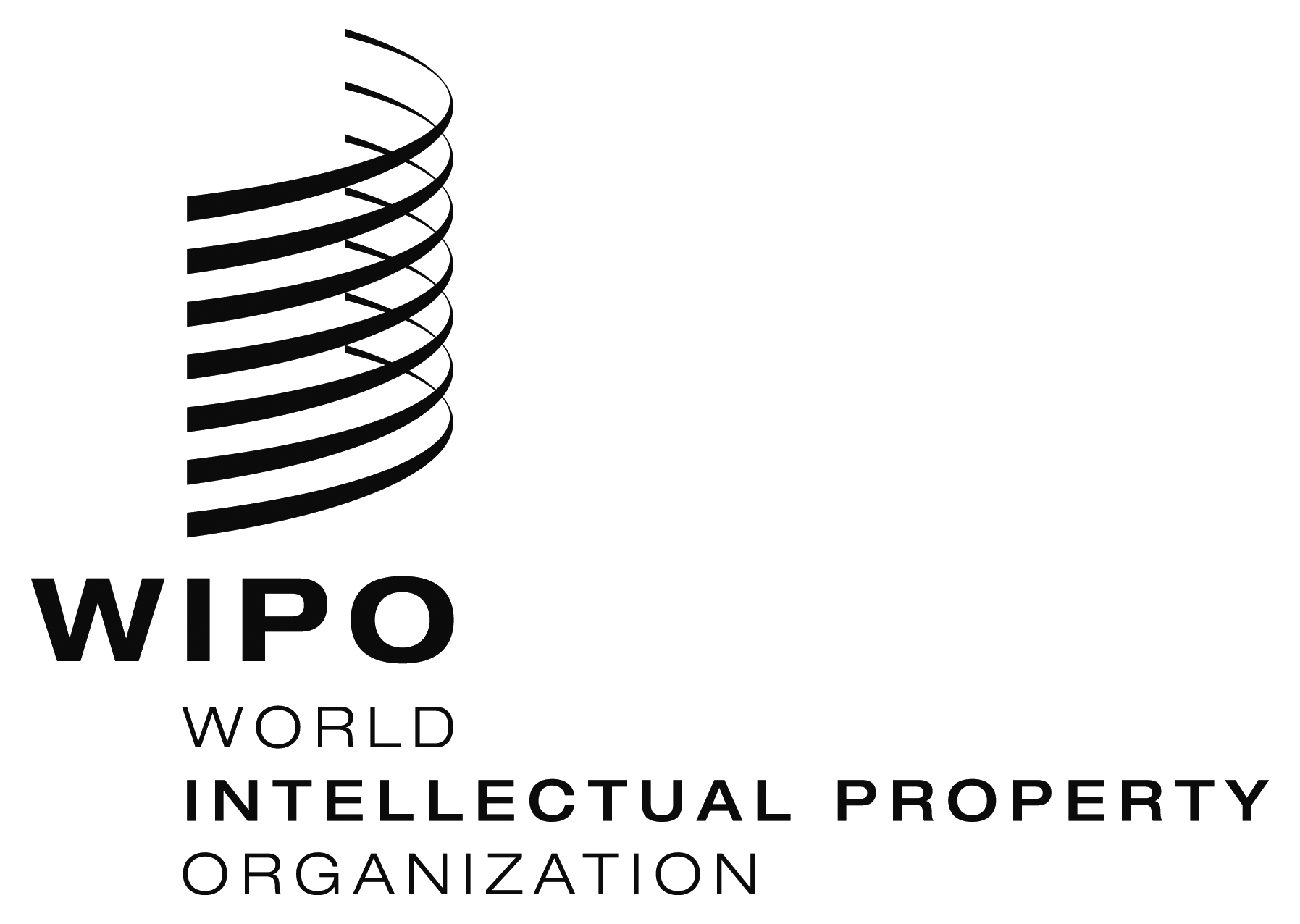 ECDIP/17/6    CDIP/17/6    CDIP/17/6    ORIGINAL:  EnglishORIGINAL:  EnglishORIGINAL:  EnglishDATE:  January 28, 2016DATE:  January 28, 2016DATE:  January 28, 2016